THESISSTUDENT’S DECLARATION I the undersigned student hereby declare that this degree project/thesis is the result of my own work; I have disclosed the references and tools used in an identifiable manner. The results indicated in the degree project/thesis completed may be used by the university and the institution announcing the task to their own purposes free of charge, subject to any restrictions regarding confidentiality. Dated: Budapest, ...... ....................... 20.....................................................student’s signature 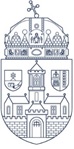 ÓBUDA UNIVERSITYRejtő Sándor Faculty of Light Industry and Environmental Engineering    Product Design InstituteOE RKKName:20….Student's pedigree number:ÓBUDA UNIVERSITYRejtő Sándor Faculty of Light Industry and Environmental EngineeringProduct Design Institute